Анкета по питанию (для школьников)В анкетировании приняло участие 85  учащихся.1.Завтракаете ли Вы ежедневно дома? а) да- 63 б) иногда- 9 в) никогда- 132. Посещаете ли Вы школьную столовую?а) ежедневно- 81 б) иногда- 4 в) никогда-03.Вы кушаете полный завтрак?а) да- 81 б) нет- 44. Вы пользуетесь буфетной продукцией?а) блюда по выбору- 0б) выпечка и чай- 0 в) дополнение к завтраку-0 г) нет-855. Нравится ли Вам питание в школе?а) да- 79 б) иногда-6 в) нет-06. Знакомят ли Вас с организацией правильного питания на уроках?а) да-85 б) нет-0 в) очень редко-09. Сколько времени требуется Вам, чтобы нормально поесть в столовой?а) 15 минут- 85б) 20 минут- 0 в) 1 час- 010. Вы согласны с запретом продавать в школьной столовой чипсы и газировку, даже зная, что в этих продуктах присутствует нейротоксический яд?а) да- 80б) нет-5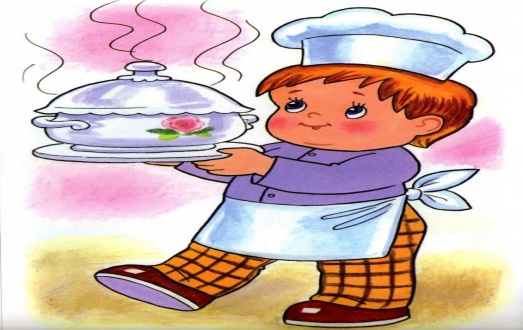 